INDICAÇÃO Nº 5297/2017Sugere ao Poder Executivo Municipal que proceda a limpeza e roçagem o da Regional do Jd Europa localizada na Rua Portugal, número 809, no Bairro Jardim Europa I.Excelentíssimo Senhor Prefeito Municipal, Nos termos do Art. 108 do Regimento Interno desta Casa de Leis, dirijo-me a Vossa Excelência para sugerir que, por intermédio do Setor competente, seja executada a Limpeza e roçagem da Regional do Jardim Europa na Rua Portugal, Bairro Jardim Europa I, neste município.  Justificativa:Conforme reivindicação da população, este vereador solicita a limpeza e roçagem da Regional do Jardim Europa  acima indicada, uma vez que moradores informaram que se encontra muito suja e capim está muito alto, A situação ora apresentada causa transtornos aos moradores residentes próximos ao local, sendo de extrema importância a realização dos serviços pelo Poder Público.Plenário “Dr. Tancredo Neves”, em 12 de junho de 2.017.                                                  JOEL DO GÁS                                                      -Vereador-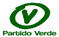 